Publicado en Madrid el 27/02/2017 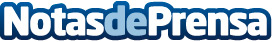 El jueves 2 de marzo Mercadillo del Gato en el PalaceDespués de 12 ediciones en el Palace, el mercadillo más famoso de la capital reaparece en marzo para dar la bienvenida a la nueva estación. Serán más de 60 expositores escogidos los que allí se reunirán: joyería, moda vintage, mujer, caballero e infantil, decoración, artesanía, calzado, bisutería o arte. Esta edición del Mercadillo del Gato tendrá lugar en el hotel The Westin Palace (Plaza de las Cortes esquina Plaza Cánovas del Castillo),  en horario  ininterrumpido de 11 a 21h y con entrada libre
Datos de contacto:Globe ComunicaciónNota de prensa publicada en: https://www.notasdeprensa.es/el-jueves-2-de-marzo-mercadillo-del-gato-en-el Categorias: Interiorismo Moda Sociedad Entretenimiento Ocio para niños http://www.notasdeprensa.es